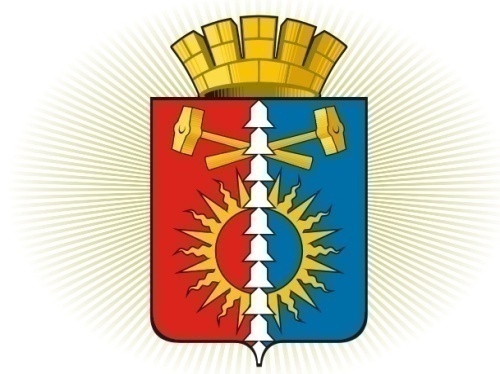 ДУМА ГОРОДСКОГО ОКРУГА ВЕРХНИЙ ТАГИЛШЕСТОЙ СОЗЫВ	Р Е Ш Е Н И Е	  сорок третье заседание19.03.2020г. № 43/5город Верхний Тагил  О внесении изменений в Решение Думы городского округа Верхний Тагил от 15.08.2019 №35/9 «Об утверждении Порядка (освобождении от должности) лиц, замещающих муниципальные должности городского округа Верхний Тагил в связи с утратой доверия»Рассмотрев протест прокуратуры г. Кировграда от 11.03.2020г., в соответствии с пунктом 2 части 1 статьи 13.1 Федерального закона от 25 декабря 2008 года № 273-ФЗ «О противодействии коррупции», руководствуясь Уставом городского округа Верхний Тагил, Дума городского округа Верхний ТагилР Е Ш И Л А:1. Внести в Решение Думы городского округа городского округа Верхний Тагил от 15.08.2019 № 35/9 «Об утверждении Порядка увольнения (освобождения от должности) лиц, замещающих муниципальные должности в органах местного самоуправления городского округа Верхний Тагил, в связи с утратой доверия» (далее - Порядок) следующие изменения:1.1. Подпункт 1 пункта 2 Порядка дополнить словами «, если иное не установлено федеральными законами.».2. Настоящее Решение вступает в силу со дня его официального опубликования.3. Опубликовать настоящее Решение в газете «Кировградские вести» и разместить  на  официальном  сайте  городского  округа  Верхний  Тагил (www.go-vtagil.ru) и официальном сайте Думы городского округа Верхний Тагил (www.duma-vtagil.ru). 4. Контроль исполнения настоящего Решения возложить на заместителя главы администрации по социальным вопросам (Упорову И.Г.).Председатель Думыгородского округа Верхний Тагил  ____подпись_   Е.А.Нехай                     Глава  городского округа                                         Верхний Тагил                                                       ___подпись___   В.Г. Кириченко  Верно  ведущий специалист Думы  городского округа Верхний Тагил 	                              О.Г.Мезенина